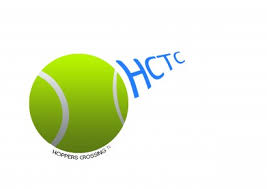 Hoppers Crossing Tennis Club				Annual General Meeting	    					Wednesday 22nd August, 2018			PROXY FORM		I ……………………………………………………………………………………………………………………………..of …………………………………………………………………………………………………………………………………………………………………………………………………………………………………………………………….being a member of the Hoppers Crossing Tennis Club appoint the following member of the Hoppers Crossing Tennis Club……………………………………………………………………………………………………………………………….or in his/her absence the Chairperson of the meeting, as my proxy to vote on my behalf at the Annual General meeting of the Hoppers Crossing Tennis Club to be held on the 22nd August, 2018 or at any adjournment of that meeting.Member’s Execution (See Proxy Instructions)……………………………………………………………………………………………………………………………………………………………………………………………………………………………………………………………………………………………………………………………………………………………………………………………………………………………………………………………………………………………………………………………………………………Signature:	…………………………………………………………………………………………………………….Date:		…………………………………………………………………………………………………………….Unless otherwise instructed the proxy will vote as they see fit, or abstain from voting.